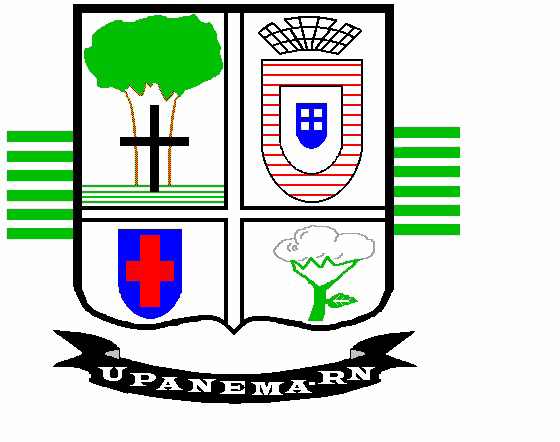 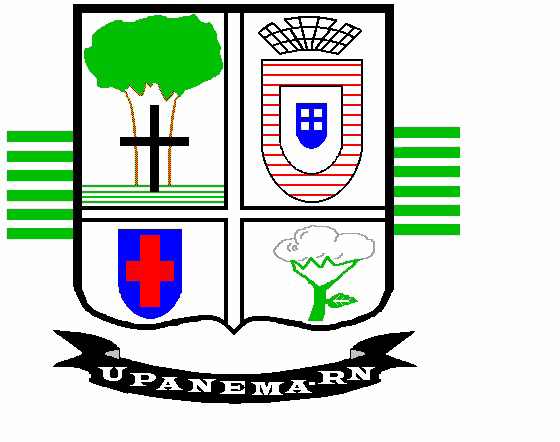 RREO - Anexo 9 (LRF, art.53, § 1º, inciso I)1 Operações de Crédito descritas na CF, art. 167, inciso IIILuiz Jairo Bezerra de Mendonça	Maria Aparecida Beserra Moura	Antônia Katia Medeiros da SilvaPrefeito Municipal	Controladora	SEC. MUN. DE FINANÇAS E PLANEJAMENTOTop  Down Consultoria Ltda.	Emitido por: Katiúscia Braga Albino FerreiraReceitasPrevisão Atualizada (a)Receita Realizadas (b)Saldo a Realizar(c) = (a - b)RECEITAS DE OPERAÇÕES DE CRÉDITO¹ (I)0,000,000,00DespesasDotação Atualizada (d)Empenhadas (e)LiquidadasInscritas em Restos a Pagar não ProcessadosSaldo não Executado(f) = (d - e)DESPESAS DE CAPITAL(-) Incentivos Fiscais a Contribuinte(-) Incentivos Fiscais a Contribuinte por Instituições Financeiras DESPESAS DE CAPITAL LÍQUIDA (II)0,000,000,000,000,000,000,000,000,000,000,000,000,000,000,000,000,000,000,000,00RESULTADO PARA APURAÇÃO DA REGRA DE OURO (III) = (I - II)0,000,000,00